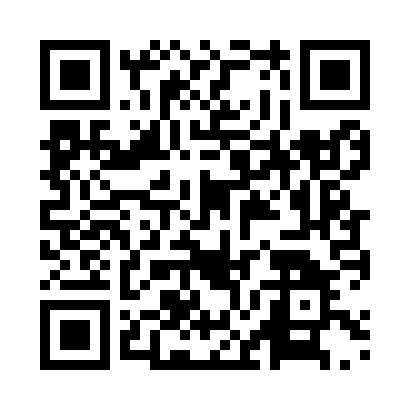 Prayer times for Fooz, BelgiumMon 1 Apr 2024 - Tue 30 Apr 2024High Latitude Method: Angle Based RulePrayer Calculation Method: Muslim World LeagueAsar Calculation Method: ShafiPrayer times provided by https://www.salahtimes.comDateDayFajrSunriseDhuhrAsrMaghribIsha1Mon5:177:141:425:168:1110:002Tue5:157:111:425:168:1310:033Wed5:127:091:415:178:1510:054Thu5:097:071:415:188:1610:075Fri5:067:051:415:198:1810:096Sat5:047:031:415:208:1910:117Sun5:017:001:405:208:2110:138Mon4:586:581:405:218:2310:169Tue4:556:561:405:228:2410:1810Wed4:526:541:395:238:2610:2011Thu4:496:521:395:248:2810:2212Fri4:466:501:395:248:2910:2513Sat4:446:481:395:258:3110:2714Sun4:416:451:385:268:3210:2915Mon4:386:431:385:278:3410:3216Tue4:356:411:385:278:3610:3417Wed4:326:391:385:288:3710:3618Thu4:296:371:385:298:3910:3919Fri4:266:351:375:298:4010:4120Sat4:236:331:375:308:4210:4421Sun4:206:311:375:318:4410:4622Mon4:176:291:375:328:4510:4923Tue4:136:271:365:328:4710:5224Wed4:106:251:365:338:4810:5425Thu4:076:231:365:348:5010:5726Fri4:046:211:365:348:5210:5927Sat4:016:191:365:358:5311:0228Sun3:586:171:365:368:5511:0529Mon3:546:161:365:368:5611:0830Tue3:516:141:355:378:5811:11